Månedsbrev for 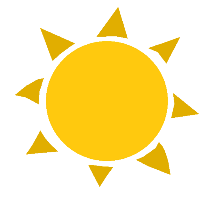 Stormen, mars 2018Hei alle sammen. Tiden flyr, og det er snart tid for påskeferie. I barnehagen har vi den siste tiden jobbet med tema «småkryp». Stormen har valgt ut Edderkopp og Skolepender som sine småkryp og holder på å fordype oss i de. Før jul hadde vi en del turer ned til fjæra og sjekket livet der. For tiden er vi ikke ved sjøen da det er for kaldt for oss. 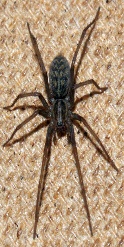 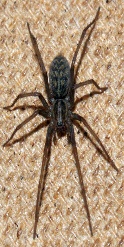 De fleste småkrypene sover godt ennå, men edderkopp ser vi stadig vekk, og som et av barna uttalte i en samling. «Vi må bare slutte å være redd for edderkoppen, for edderkoppen er mye reddere enn oss». Spør barna hva de vet, og dere kan bli overrasket.Ellers har vi hatt litt snø og kaldt vær i det siste. Vi er utrolig takknemlig for akebakken som vi har rett utenfor barnehagen. Den har vært i flittig bruk i det siste. Her lærer barna å samarbeide, dele på akebrett/akematte, hjelpe hverandre, sitte flere på et akebrett, ta hensyn, gå utenfor løypen, noen blir påkjørt og må lære den harde veien, det er latter, det er tårer og det er gøy! Motorikken får kjørt seg, de går opp og aker ned kjempe mange ganger i løpet av en dag. 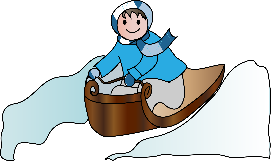 På Stormen har vi hatt et lite prosjekt gående i forhold til det å gjøre fine ting mot andre. Når vi sier fine ting, er det ikke å si at noen har fin genser, bukse, er fin på håret, får komme i bursdagen osv. Vi mener at de skal hjelpe noen som trenger det, spørre om noen vil være sammen med dem, hjelpe å hente en voksen hvis noen er lei seg osv. Hver dag til frukten har vi spurt om de har gjort noe fint mot eller for noen andre i dag. Etter at alle hadde klart å si noe 7 ganger, skulle de få premie. Det fikk de på fredag, da hadde Stormen muffins med krem. Vi har snakket med barna om at vi ikke kommer til å slutte med dette selv om de har fått premie, og håpet vårt er at dette skal bli noe som alle bare gjør av seg selv fordi de har lyst å gjøre noe fint for andre.Vi fortsetter det gode arbeidet frem mot påske, og dagene blir lysere og lengre jo nærmere vi kommer våren! Det er lykke det.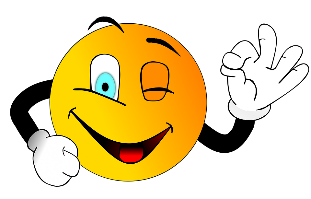 Ta kontakt hvis det er noe dere lurer på eller tenker på.HilsenNils-Magne, Mette og Mona